ВОДЕНО ОТ ОБЩНОСТИТЕ МЕСТНО РАЗВИТИЕ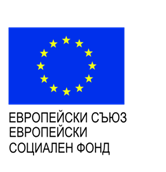 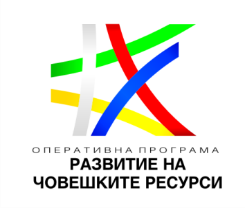 МИГ „Аврен-Белослав“ВОМР с подкрепата на ОПЕРАТИВНА ПРОГРАМА„Развитие на човешките ресурси” 2014 – 2020МИГ „Аврен-Белослав“, кани желаещите да представят проектни предложения по мярка 19.2/1.1-1 „Достъп до заетост за търсещите работа и неактивните лица, трайно безработни и лица, отдалечени от пазара на труда чрез местни инициативи за заетост“   от стратегията за ВОМР на МИГ „Аврен-Белослав“ посредством процедура на подбор на проекти за безвъзмездна финансова помощ: № BG05M9OP001-1.075 МИГ „Аврен-Белослав“, Мярка 19.2/1.1-1 „Достъп до заетост за търсещите работа и неактивните лица, трайно безработни и лица, отдалечени от пазара на труда чрез местни инициативи за заетост“   Целите на процедурата за безвъзмездна финансова помощ са:Основна цел: Подобряване на достъпа до заетост и качеството на работната сила за устойчиво интегрирана на пазара на труда и социално включване чрез трудова заетост.Специфични цели:•	Насърчаване на местни инициативи за заетост в подкрепа на безработни или неактивни лица, подобряване на равния достъп до възможностите за учене през целия живот за всички възрастови групи и валидиране на придобитите компетенции•	Увеличаване броя на започналите работа безработни или неактивни лица на възраст от 30 и 54 г. включително;•	Увеличаване броя на започналите работа безработни или неактивни лица с ниско образование на възраст от 30 и 54 г., включително;•	Увеличаване броя на започналите работа безработни или неактивни лица над 54-годишна възраст.Процедурата за безвъзмездна финансова помощ се реализира с финансовата подкрепа на Европейския Социален Фонд чрез приноса на ОПРЧР за Водено от общностите местно развитие.Процедурата е във връзка с изпълнението на Приоритетна ос 1  „Подобряване достъпа до заетост и качеството на работните места“”, Инвестиционен приоритет 1 „ „Достъп до заетост за търсещите работа и неактивните лица, включително трайно безработни и лица, отдалечени от пазара на труда, а също и чрез местни инициативи за заетост, и подкрепа за мобилността на работната сила” на ОП РЧР Проектите ще се изпълняват на територията на МИГ „Аврен-Белослав“.Дейностите, които ще получат подкрепа включват:Предоставяне на посреднически услуги на пазара на труда, активиране на неактивни лица, организиране и участие в трудови борси и др. подкрепящи услуги за заетост;Професионално информиране и консултиране, вкл. по въпроси относно упражняването на трудови и осигурителни права, психологическо подпомагане.Предоставяне на мотивационно обучение;Предоставяне на обучение за повишаване на професионалната квалификация или придобиване на нова;Предоставяне на обучение за придобиване на ключови компетентности;Осигуряване на заетост след предоставяне на посреднически услуги и/или обучение;Осигуряване на обучение по време на работа (чиракуване) и стажуване;Пълният комплект Условия за кандидатстване е публикуван на следните интернет адреси:https://umis2020.government.bg; http://mig-avren-beloslav.comКраен срок за представяне на предложенията:Краен срок за кандидатстване: 25.09.2019 г., 17:00 часа;Проектните предложения по настоящата процедура за подбор на проекти, следва да бъдат подадени само по електронен път като се използва Информационната система за управление и наблюдение на средствата от ЕС в България (ИСУН 2020) - https://eumis2020.government.bg